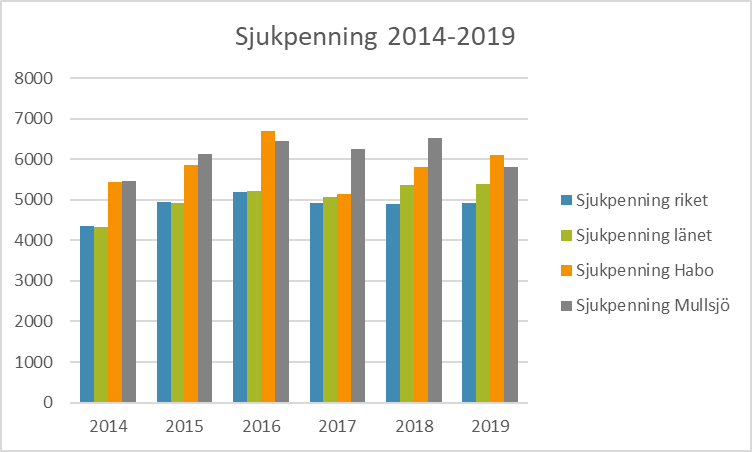 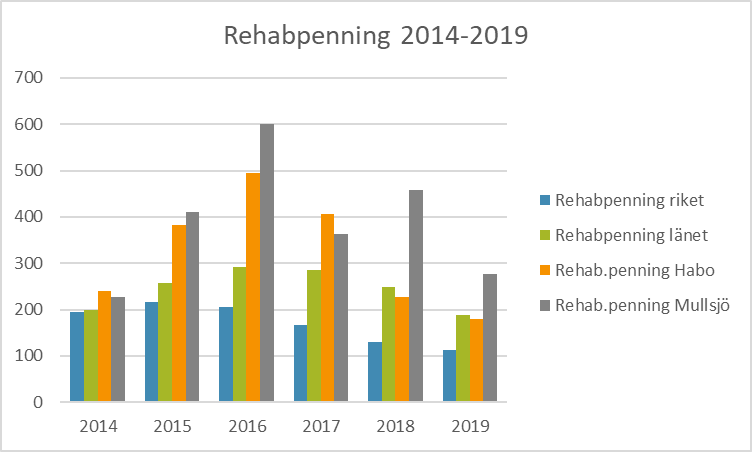 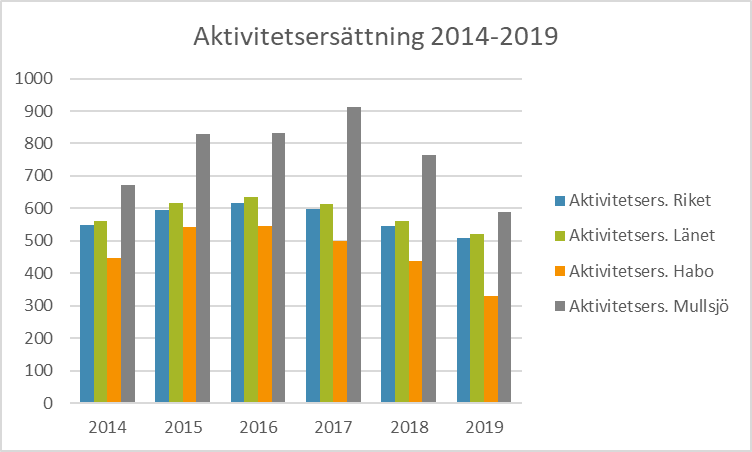 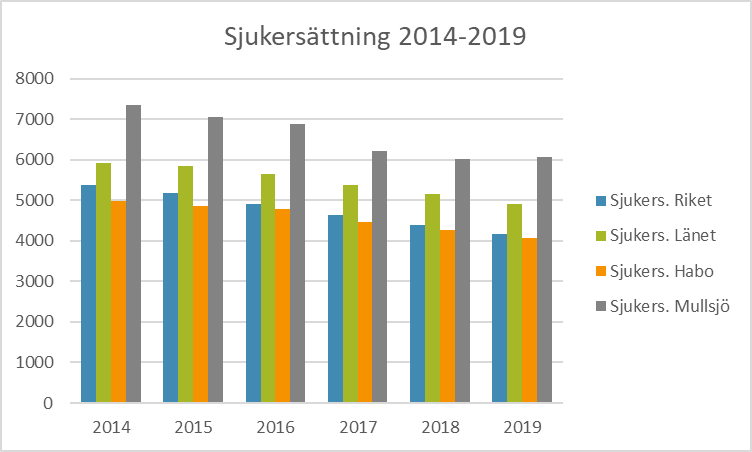 Sjukpenning201420152016201720182019Riket436049505192492448994913Länet433449275227505853545391Habo543558666696513358046093Mullsjö547561196460625465245797Rehabpenning201420152016201720182019Riket194217206166131112Länet200258292285248188Habo240382494407226180Mullsjö227410601364458277Aktivitetsers.201420152016201720182019Riket549595618599547509Länet560615636614561522Habo446542547499439331Mullsjö672830831911763589Sjukersättning201420152016201720182019Riket536751704908464043874169Länet591758365643537151534919Habo498648474774447142714071Mullsjö734070556879621160096074